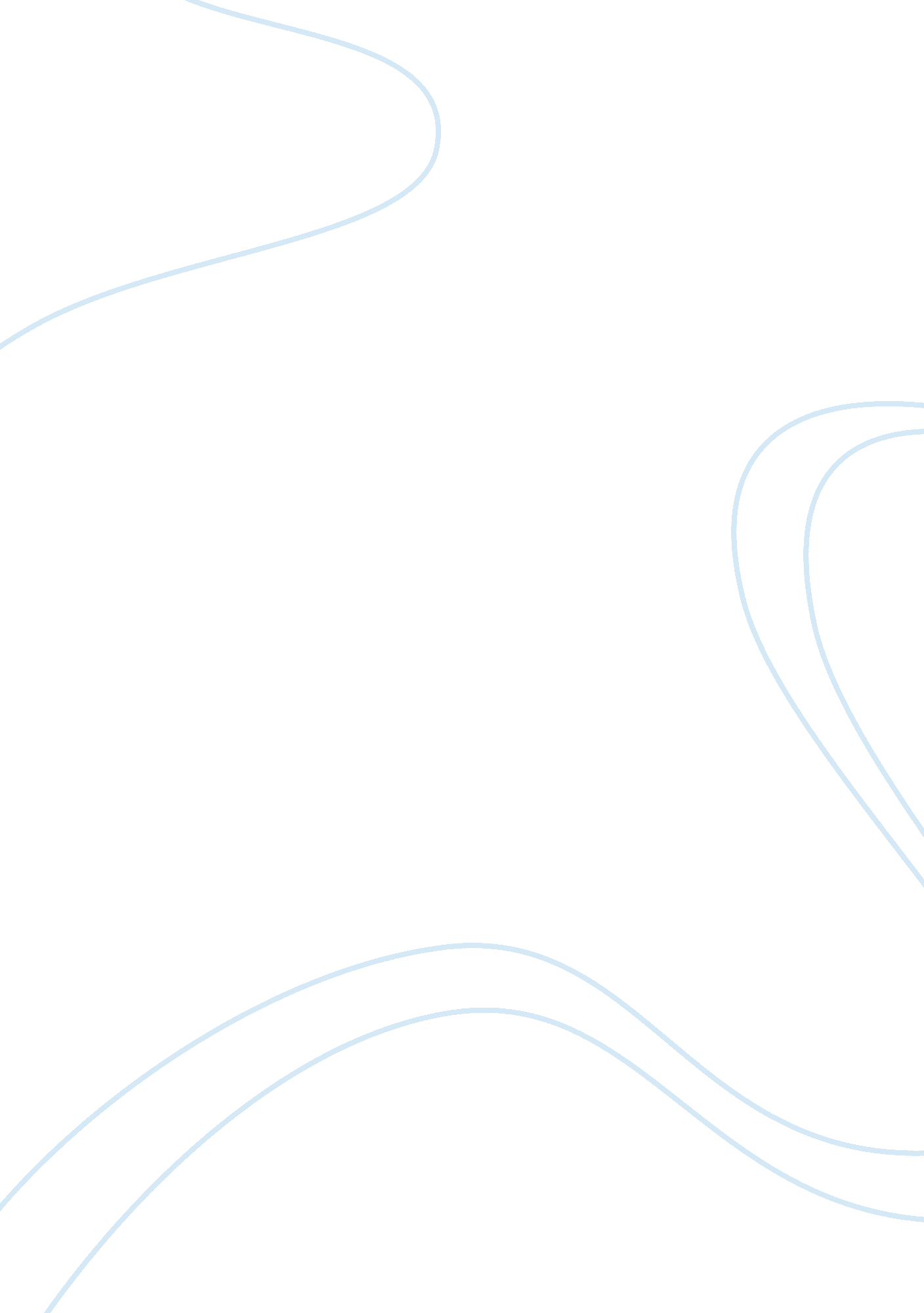 Political partiesPolitics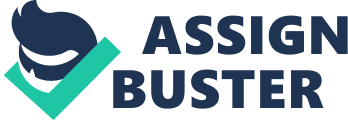 Political Parties Traditional Moral and Political Philosophy Campaign Add: Party Conservative and Traditional Affiliation Party 
Campaign Slogan: " Tradition is the moral way." 
Party's Platform: The Conservative and Traditional Affiliation Party believes in upholding traditional beliefs and family values. This party is conservative Christian and believes in most moral and ethical conservative beliefs. They are pro-life, do not uphold the death penalty, and follow beliefs that represent Christian tradition. Therefore, on abortion, they stand for pro-life, and believe that the fetus is an actual human being; thus, in their opinion, abortion is akin to murder. 
Campaign Ad: This ad is written for a television commercial, and applies to the Conservative and Traditional Affiliation Party's desire to uphold moral and ethical Christian values as far as abortion is concerned. The television commercial opens with a shot of a very attractive and beautiful newborn infant, in a crib. The first shot of the baby and the baby moving in the crib is presented in black and white, in order to emphasize the very cut and dry nature of the abortion debate. The baby is awake, kicking and moving around, symbolically representing the fact that the child is full of life. After a five to seven second shot of the child, text appears at the bottom of the picture, while the baby is still in full view. The text reads: Mary Anne Browning, born October 25, 2005. Nearly aborted April 21, 2005. Adopted after birth. After this, the picture of the baby disappears and cuts into a leading Senator in support of the party. The ad switches to color. He speaks out against abortion, saying, " Mary Anne was lucky. Her mother was talked out of an abortion by a Christian minister who decided to have the baby and give her a chance at life, allowing her to be adopted by a married couple who was unable to conceive. All babies should be given a chance at life. Abortion needs to stop." 

Modern and Political Philosophy Campaign Add: 
Party Name: Liberal Modernist Party 
Campaign Slogan: " The world is changing and we must change with it." 
Party's Platform: The Liberal Modernist Party believes that change in the world is inevitable, and as such, people must be given the change to make their own decisions and adapt to the world around them following their own choices. This party reflects a very modern concept because it promotes the idea of allowing individuals to decide for themselves, and thus creates a fairly open-minded approach to concepts like abortion. The Liberal Modernist Party is therefore pro-choice; they feel the decision of whether or not a child should be born should be left up to the child's mother, who is ultimately responsible for the child itself. 
Campaign Ad: This ad is written for a television commercial, and applies to the Liberal Modernist Party's desire to advocate choice in the matter of abortion. The ad opens with a shot of a young teenage female walking in the street. The commercial shots are all in color. She looks nervous and agitated, and the camera follows her as she walks into a clinic. We here a voice over of her voice, alongside an older woman's voice, which viewers realize is the teenager's mother. The camera stays focused on the teenage girl's face as we here her voice in the voice over. 
" Mom," she says, " I'm not ready for this. Not ready for a baby. Not ready to go through pregnancy. I made a mistake; I need your help." 
" Are you sure you want to do this" the mother asks. 
" Yes, mom, I can't take care of this child-and I can't expect you to raise it for me. I'm still a child. I made a mistake and I won't ever do it again until I'm ready for this." 
" I understand," the mother's voice says. " I'll support you." 
" I love you, mom." 
" I love you to, honey." 
Underneath the shot of the girl's face appears the words: " Abortion; give us the choice. We all make mistakes." 